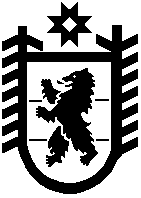 Республика КарелияKarjalan Tazavaldu Администрация Пряжинского национального муниципального районаPriäžän kanzallizen piirin hallindoПОСТАНОВЛЕНИЕ «6» мая 2022 года                                                                               № 237пгт ПряжаPriäžän kyläВ соответствии с Законом Республики Карелия от 26 декабря 2005 года № 950-ЗРК «О наделении органов местного самоуправления муниципальных районов и городских округов государственными полномочиями Республики Карелия по регулированию цен (тарифов) на отдельные виды продукции, товаров и услуг», приказом Государственного комитета Республики Карелия по ценам и тарифам от 28 марта 2011 года № 44 «Об утверждении Порядка ведения реестра объектов регулирования при осуществлении органами местного самоуправления муниципальных районов и городских округов Республики Карелия государственных полномочий по регулированию цен (тарифов) на отдельные виды продукции, товаров и услуг» администрация Пряжинского национального муниципального района Республики КарелияПОСТАНОВЛЯЕТ:1. Дополнить раздел 1 приложения к постановлению администрации Пряжинского национального муниципального района от 11 мая 2021 года № 254 графой следующего содержания:2.  Опубликовать настоящее постановление в районной газете «Наша жизнь - Мейян Элайгу» и обнародовать в установленном законодательством порядке.Глава администрации							         О.М. ГаврошО внесении дополнения в постановление администрации Пряжинского национального муниципального района от 11 мая 2021 года № 254 1.17ИП Давыденко А.А.102100866992Пряжинский национальный муниципальный район в т.ч., Святозерское, Матросское сельские поселения; Пряжинское городскоепоселениеул. Зеленая, д. 3 кв.4 пгт Пряжа, 186120 Давыденко Анастасия Андреевна тел.89212268035100010001001001001008008001600,001900,00160,0190,0160,0190,01280,01520,0106.05.2022